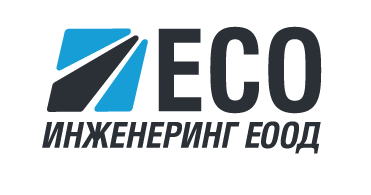 Електромонтьор, подстанции –                    Цех за ремонт на високомощни прекъсвачи – гр. ПловдивОсновни задължения :
• Монтаж, демонтаж текущо поддържане, отстраняване повреди и аварии, техническо обслужване и ревизия на високомощни прекъсвачи.
• Извършване на електрически измервания, функционални тестове и проби съгласно изискванията на завода производител и придружаващата техническа документация
• Извършване на анализ, извличане и възстановяване на SF6(сериен хексафлуорид)
• Откриване и отстраняване на пропуски свързани с изтичане на SF6 в атмосферата.
• Резултатите от извършен планов или авариен ремонт на съоръженията оформя в протокол.
• Извърша монтажни, демонтажни и ремонтни дейности по други съоръжения( трасформатори, разединители, кондензаторни батерии, реактори, съоръжения за защита от пренапрежения, опорни конструкциии др.) в открити и закрити разпределителни уредби в ел.подстанции.
• Следи за качеството на монтажните и ремонтните работи по съоръженията.
• Води техническа документация, съгласно изискванията на инструкциите.

Изисквания за заемане на длъжността :
1.Образование - средно или висше електротехническо образование.
2.Допълнителни квалификации - да притежава трета квалификационна група по ПБЗРЕУЕТЦЕМ.
3.Професионална компетентност:
• Познава същността на различните електрически величини, зависимости и закони в електротехниката.
• Познава основните електромагнитни явления и приложението им в електротехническите съоръжения, както и видовете електрически вериги и изчисляването им.
• Познава устройството на електрическите машини и апарати, класификации, схеми и технически параметри.
• Познава действието на различни ръчни и електрически инструменти, служещи за монтиране, тестване, поддръжка и ремонт на електрически инсталации и системи, както и на различни електрически машини и апарати.
• Познава видовете електротехнически материали, техните свойства и приложение
• Познава основни нормативни документи, свързани с естеството на работата: закони, нормативни и поднормативни актове, правилници.
• Техническа грамотност;
• Разчитане и боравене с технически документация (разчитане на технически схеми и планове);
• Възможност за служебни пътувания (командировки) в страната;
• Опит в работата с ръчни и електрически инструменти;
• Свидетелство за управление на автомобил(категория В);

Необходими личностни умения:
• Спазва правилата за рационална организация на работното си място за осъществяване на ефективна и безопасна работа.
• Проявява съобразителност при изпълнение на различни трудови задачи.
• Проявява точност и прецизност при изпълнение на поставените задачи.
• Сътрудничи ефективно с другите членове на екипа като поддържа конструктивни взаимоотношения с оглед постигане на общите цели.
• Активно допринася за постигането на общите резултати, проявява колегиалност и ангажираност с изпълнението на екипните задачи.
• Умения за работа в екип
• Комуникативна компетентност

Ние ви предлагаме:

• Постоянен трудов договор при пълно работно време
• Мотивиращо за длъжността възнаграждение
• Възможност за развитие, повишаване на квалификацията и обучение
• Работа в екип от утвърдени специалисти с изградени колегиални взаимоотношения
• Социални придобивки, допълнително здравно осигуряване, допълнително пенсионно осигуряване
• Работно облекло, предпазни и защитни средства
• Допълнителен платен годишен отпуск
• Възможност за работа в сферата на енергетиката

Ако проявявате интерес,
изпратете автобиография и мотивационно писмо на имейл elena.milchakova@engineering.eso.bg
или на адрес:
гр. Варна, п. к. 9010, ул. „Оборище” № 13А, за „Човешки ресурси“.

*Краен срок за подаване на документите 19.05.2023г.

**Подборът ще протече на два етапа:
• Първи етап – подбор по документи
• Втори етап – интервю или тест

* Всички кандидатури ще се разглеждат при стриктна конфиденциалност и ще бъдат обработвани, съгласно Закона за защита на личните данни за целите на настоящия подбор.
** Само одобрените по документи кандидати ще бъдат поканени на следващ етап.